R E P U B L I K A   H R V A T S K AVUKOVARSKO-SRIJEMSKA ŽUPANIJA     OPĆINA BABINA GREDA  
          OPĆINSKO VIJEĆE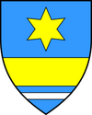 KLASA: 022-01/23-01/4URBROJ: 2196-7-01-23-1Babina Greda, 12. rujna 2023.    Na temelju članka 18. Statuta Općine Babina Greda („Sl. Vjesnik“ Vukovarsko-srijemske županije br. 11/09,04/13, 03/14, 01/18, 13/18, 21A/19, 03/20, 04/21 i 16/23)  i članka 45. Poslovnika o radu Općinskog vijeća Općine Babina Greda („Sl. Vjesnik Vukovarsko – srijemske županije“ br. 16/09, 01/18 i 04/21), na prijedlog općinskog načelnika Općinsko vijeće na  21. sjednici održanoj dana 12. rujna 2023. godine  d o n o s iO  D  L  U  K  UI.Usvaja se Izvješće o radu  općinskog načelnika za prethodno polugodišnje razdoblje 
od 01.01. – 30.06.2023. godine, kojim je obuhvaćeno stanje tekućih obaveza,  donošenje akata iz nadležnosti načelnika, upravljanje općinskim prostorima, aktivnostima po donesenim odlukama, izradi projekata i ostalih važnijih aktivnosti.II.Ova Odluka stupa na snagu osmog od dana objave u „Službenom vjesniku“ Vukovarsko – srijemske županije.                                                                                                                                          
                                                                                                           Predsjednik 
                                                                                                       Općinskog vijeća:                                                                                                          Tomo Đaković
 REPUBLIKA HRVATSKA 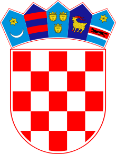 VUKOVARSKO – SRIJEMSKA ŽUPANIJA OPĆINA BABINA GREDA32 276 BABINA GREDAtelefon: 032/854 - 400 mobitel: 098/ 216 350E-mail: opcina@babinagreda.hrIZVJEŠĆE O RADU NAČELNIKA OPĆINE BABINA GREDAza razdoblje siječanj –  lipanj 2023. godineOpćinski načelnikJosip KrnićBabina Greda, 07. kolovoza 2023. godine Na temelju članka 35.b. Zakona o lokalnoj i područnoj (regionalnoj) samoupravi („Narodne novine“ broj 33/01, 60/01, 106/03, 129/05, 109/07, 125/08, 36/09, 150/11, 144/12, 19/13 i 137/15, 123/17, 98/19 i 144/20), Načelnik Općine Babina Greda u obvezi je Općinskom vijeću i zainteresiranoj javnosti podnositi polugodišnja izvješća o svom radu. Ovo se izvješće odnosi na razdoblje od 01. siječnja 2023. do 30. lipnja 2023. godine. 1. UVOD	U ovom razdoblju načelnik Općine Babina Greda je sukladno odredbama Zakona o lokalnoj i područnoj (regionalnoj) samoupravi i Statuta Općine Babina Greda obavljao poslove u okviru svojih nadležnosti od donošenja odluka, utvrđivanja prijedloga odluka o kojima je raspravljalo i odlučivalo Općinsko vijeće, do izvršavanja donesenih odluka i zaključaka. Načelnik je donio niz odluka iz različitih područja djelokruga, a koje se odnose na obavljanje njegove izvršne funkcije u skladu sa zakonima i Statutom Općine Babina Greda. 	Stručnu pripremu materijala za potrebe donošenja odluka od strane načelnika obavljao je Jedinstveni upravni odjel Općine Babina Greda.2. AKTIVNOSTI NAČELNIKA KAO NOSITELJA IZVRŠNE VLASTI
	U izvještajnom razdoblju od 01. siječnja do 30. lipnja 2023. godine Načelnik je redovito donosio odluke za adekvatno funkcioniranje Općine Babina Greda kao i realizaciju najavljenih projekata i onih koji su u fazi realizacije.	U ovom vremenu održano je niz sastanaka kako u Općini, tako i u drugim institucijama, suradnja sa drugim načelnicima i gradonačelnicima. Načelnik je prisustvovao na raznim sastancima na koje je bio pozvan.	Općinski načelnik Josip Krnić, temeljem zakona, redovito i detaljno izvještava zainteresiranu javnost o svojemu radu na internetskim stranicama Općine Babina Greda na adresi www.babinagreda.hr, kao i putem Glasa Slavonije, Radio Županja te ostalih relevantnih medija na području Vukovarsko –srijemske županije. Također, Općinski načelnik Općine Babina Greda Josip Krnić, redovito sudjeluje na sjednicama Općinskog vijeća Općine Babina Greda i odgovara na pitanja vijećnika, kao i mještana te predlaže Odluke. U ovom izvještajnom razdoblju održano je 5 sjednica Općinskog vijeća.3. TEKUĆE OBVEZE:Trenutna financijska situacija Općine Babina Greda je povoljna i stabilna, financijska sredstva od EU projekta redovno su uplaćivana na račun općine kao i sredstva od drugih projekata koje je općina kandidirala na državna tijela.4. DONOŠENJA AKATA IZ NADLEŽNOSTI OPĆINSKOG NAČELNIKAOpćinski načelnik je donio slijedeće odluke i akte:1. Odluku o usvajanju Analize upravljanja komunalnom infrastrukturom Općine Babina Greda,2. Plan upravljanja i raspolaganja imovinom u vlasništvu Općine Babina Greda za 2023. godinu,3. Pravilnik o kriterijima za utvrđivanje natprosječnih rezultata u radu i načinu isplate dodatka za uspješnost u radu,4. Proceduru upravljanja i raspolaganja nekretninama u vlasništvu Općine Babina Greda,5. Izmjene i dopune Plana prijma u službu za 2023. godinu,6. I., II. i III. izmjene i dopune Plana nabave za 2023. godinu.5. JAVNA I JEDNOSTAVNA NABAVA1. Provedena je jednostavna nabava za „Usluge stručnog nadzora i koordinatora zaštite na radu nad izvođenjem radova izgradnja i opremanje kulturno – turističkog parka s pripadajućom šetnicom“ te je nakon provedenog postupka donesena Odluka o odabiru ponuditelja Inženjersko projektni biro d.o.o., Kapucinska 35, Osijek, s kojim je i potpisan ugovor u iznosu od 35.000,00 eura s PDV-om.2. Provedena je jednostavna nabava za „Sanacija pješačkih staza u ulici Kralja Tomislava“, te je nakon provedenog postupka donesena Odluka o odabiru ponuditelja BODAT d.o.o., Kralja Zvonimira 127, 32 100 Vinkovci, s kojim je i potpisan ugovor u iznosu od 73.490,43 eura sa PDV-om, a sufinancirano je od strane Ministarstva prostornog uređenja, graditeljstva i državne imovine po Javnom pozivu za sufinanciranje projekata gradova i općina za poticanje razvoja komunalnog gospodarstva i ujednačavanje komunalnog standarda u 2023. godini.
3. Provedena je jednostavna nabava za Sanacija prometnica na području Općine Babina Greda, te je nakon provedenog postupka donesena Odluka o odabiru ponuditelja CESTORAD d.d., Duga ulica 23, 32 100 Vinkovci, s kojim je i potpisan ugovor u iznosu od 26.083,29 eura s PDV-om.4. Provedena je jednostavna nabava za „Usluge izrade Idejnog projekta – dom za starije i nemoćne osobe na lokaciji k.č.br. 614 k.o. Babina Greda“, te je nakon provedenog postupka donesena Odluka o odabiru ponuditelja MIG d.o.o., Trg pobjede 12, 35 000 Slavonski Brod, s kojim je i potpisan ugovor u iznosu od 32.262,50 eura sa PDV-om.5. Provedena je jednostavna nabava za „Izrada urbanističkog plana uređenja dijela Gospodarske zone Krčevine“, te je nakon provedenog postupka donesena Odluka o odabiru ponuditelja ARHEO d.o.o., Tomislavova 11, 10 000 Zagreb, s kojim je i potpisan ugovor u iznosu od 30.000,00 eura sa PDV-om.6. Provedena je jednostavna nabava za „Nabava komunalne opreme – kante za biootpad“, te je nakon provedenog postupka donesena Odluka o odabiru ponuditelja GRADATIN d.o.o., Livadarski put 19, 10 360 Sesvete, s kojim je i potpisan ugovor u iznosu od 33.075,00 eura sa PDV-om, a sufinancirano je od strane Fonda za zaštitu okoliša i energetsku učinkovitost po Javnom pozivu za sufinanciranje poticanja mjera odvojenog sakupljanja komunalnog otpada.
6. OSTALE AKTIVNOSTI PO DONESENIM ODLUKAMAZa usluge postavljanje i demontaže svjetlećih Božićnih ukrasa na području Općine Babina Greda, odabrana je tvrtka Elektro Čop d.o.o. iz Županje, Bana Josipa Šokčevića 2, a vrijednost navedene usluge iznosi 7.268,23 eura s PDV-om.Za konzultanske usluge u sklopu projekta „Nerazvrstane ceste“ – putem Programa podrške gospodarskoj revitalizaciji Slavonije, Baranje i Srijema te konzultanske usluge provedbe mjera prilagodbe klimatskim promjenama iz nacionalnih i lokalnih planskih i strateških dokumenata, odabrana je tvrtka Elaborat d.o.o. iz Babine Grede, Kralja Tomislava 24, a vrijednost navedene usluge iznosi 3.687,50 eura s PDV-om.Za usluge tekućeg održavanja na području Općine Babina Greda, odabrana je tvrtka obrt za poljoprivredne i komunalne usluge Mihić iz Gundinaca, Zagrebačka 200, a vrijednost navedene usluge iznosi 5.794,74 eura s PDV-om.Za usluge obavljanja mikročipiranja pasa, kastracije i sterilizacije pasa i mačaka na području Općine Babina Greda, odabrana je tvrtka Veterinarska stanica d.o.o. iz Županje, Veliki kraj 18, a vrijednost navedenih usluga iznosi;Mikročipiranje i izdavanje putovnice za kućne ljubimce 13,70 eura s PDV-om,Sterilizacija pasa (ženke) 60,00 eura s PDV-om,Kastracija pasa (mužjaci) 38,00 eura s PDV-om,Sterilizacija mačke (ženske) 35,00 eura s PDV-om,Kastracija mačke (mužjaci) 30,00 eura s PDV-om.Za izradu 150 komada ploski sa gravurom za pokladno jahanje 2023. godine, odabrana je tvrtka Grafičkog obrta Mario iz Trogira, A. Hebranga 27, a vrijednost navedenih usluga iznosi 3.375,00 eura.Za konzultanske usluge za pripremu projektnog prijedloga „Izgradnja i opremanje kulturno – turističkog parka“ i kandidatura na NPOO, odabrana je tvrtka Elaborat d.o.o. iz Babine Grede, Kralja Tomislava 24, a vrijednost navedene usluge iznosi 9.500,00 eura s PDV-om.Za izradu oblaganja betonskih okvira u Babinoj Gredi na mjesnom groblju granitnim pločama 3 cm debljine i to za 19 okvira na groblju za branitelje, odabrana je tvrtka Granit Trade j.d.o.o. iz Vinkovaca, I.K. Sakcinskog 25, a vrijednost navedenih usluga iznosi 11.400,00 eura.Za izradu izvješća o stanju u prostoru za razdoblje 2019. – 2022. godina za Općinu Babina Greda, odabrana je tvrtka ARHEO d.o.o. iz Zagreba, Tomislavova 11, a vrijednost navedene usluge iznosi 2.750,00 eura s PDV-om.Za nabavku, izradu i montažu konstrukcije „Plexiglas“ debljine 6,00 mm zbog zaštite gledaoca od vjetra na tribinama NK Šokadije Babina Greda, odabrana je tvrtka NARCOR d.o.o. iz Županje, Bošnjačka 7, a vrijednost navedene usluge i radova iznosi 7.765,00 eura s PDV-om.Za uslugu izvođenja dezinsekcije komaraca (monitoring i larvicidni tretman), odabrana je tvrtka Veterinarska stanica d.o.o. iz Županje, Veliki kraj 18, a vrijednost navedene usluge iznosi 2.050,00 eura s PDV-om.Za nabavku i postavljanje građevinske folije, izrada armaturne temeljne ploče te izrada temeljne ploče na NK Šokadiji, odabrana je tvrtka DG Gradnja vl. Drago Knežević iz Babine Grede, a vrijednost navedenih radova iznosi 2.685,37 eura s PDV-om.Za nabavku sredstava za potrebe kućanskih i higijenskih potrepština projekta „Babina Greda u srcu“ – Zaželi faza III., odabrana je tvrtka Patričar d.o.o. iz Županje, Mladena Ćatića 6, a vrijednost navedene robe iznosi 5.563,26 eura s PDV-om.Za uslugu izrade projektne dokumentacije energetske obnove zgrade NK Šokadija Babina Greda (svlačionice i tribine), odabrana je tvrtka Elektro Čop d.o.o. iz Županje, B.J. Šokčevića 2, a vrijednost navedene usluge iznosi 8.250,00 eura s PDV-om.Za uslugu i radove na sanaciji prometnica na području Općine Babina Greda, odabrana je tvrtka Cestorad d.d., iz Vinkovaca, Duga ulica 23, a vrijednost navedenih radova iznosi 9.990,85 eura s PDV-om.Za uslugu izrade klupe za igrače sa nadstrešnicom na nogometnom igralištu NK Šokadija Babina Greda, odabrana je tvrtka Home&Industry Metallbautechnik d.o.o. iz Babine Grede, Kralja Tomislava 21, a vrijednost navedenih radova iznosi 4.000,00 eura + PDV.Za usluge izdavanja putovnica za pse i čipiranja pasa, odabrana je tvrtka Jeđut d.o.o., iz Babine Grede, Kralja Tomislava 11, a vrijednost navedenih usluga iznosi 13,28 eura po psu.Za izvođenje radova na uređenju prostorija NK Šokadije Babina Greda, priprema i postavljanje protu kliznog poda, izrada holkera, bojanje zidova, izrada obloge zidova gipsarskim pločama i bojanje, nabava i ugradnja ulaznih vrata, odabrana je tvrtka Barić – Dekor d.o.o., iz Ivankova, J.S. Reljkovića 3, a vrijednost navedenih radova iznosi 10.577,50 eura s PDV-om.Za izradu samostojećeg ormara za manifestaciju Konji bijelci, odabrana je tvrtka Elektro Čop d.o.o., iz Županja, B.J. Šokčevića 2, a vrijednost navedenih radova iznosi 3.981,25 eura s PDV-om.Za uslugu strojno košenje trave na lokaciji Babina Greda, odabrana je tvrtka Sokol d.o.o., iz Vinkovaca, H.V. Hrvatinčića 11, a vrijednost navedenih radova iznosi 5.750,00 eura s PDV-om.Za izradu urbanističkog plana uređenja dijela gospodarske zone „Jos“, odabrana je tvrtka ARHEO d.o.o., iz Zagreba, Tomislavova 11, a vrijednost navedene usluge iznosi 5.000,00 eura s PDV-om.Za radove saniranja hipodroma 765 m2 povodom manifestacije Konji bijelci, odabrana je tvrtka Obrt za poljoprivredne i komunalne usluge, iz Gundinaca, Zagrebačka 200, a vrijednost navedenih radova iznosi 3.729,38 eura s PDV-om.Za izradu projektne dokumentacije za pomoćno nogometno igralište na adresi Sajmište 18 – NK Šokadija Babina Greda, odabrana je tvrtka Elektro Čop d.o.o., iz Županje, B.J. Jelačića 2, a vrijednost navedene usluge iznosi 3.875,00 eura s PDV-om.Za usluge stručnog nadzora prilikom izvođenja radova na sanaciji pješačkih staza u ulici Kralja Tomislava u Babinoj Gredi k.č.br. 1992/3 i 1661 k.o. Babina Greda, odabrana je tvrtka Conducting d.o.o., iz Vinkovaca, H.D. Genschera 121, a vrijednost navedene usluge iznosi 1.875,00 eura s PDV-om.Za izvođenje građevinskih radova na staroj zgradi općinske uprave u ul. Vladimira Nazora 3, odabrana je tvrtka Barić – Dekor d.o.o., iz Ivankova, J.S. Reljkovića 3, a vrijednost navedenih radova iznosi 9.230,00 eura + PDV.7. HR i EU fondovi HR: Općina Babina Greda je kandidirala i provela projekt predškolskog odgoja, te sklopila ugovor s Središnjim državnim uredom za demografiju i mlade, vrijednost cijelog projekta je 29.040,00 eura koji je u cijelosti financirao Središnji državni ured sukladno Javnom pozivu općinama Republike Hrvatske za financijsku potporu za održavanje i razvoj predškolske djelatnosti u 2023. godini.HR: Općina Babina Greda je kandidirala projekt nabavke preše za baliranje komunalnog otpada – vertikalna, snaga preše je 20 tona, te potpisala ugovor s Fondom za zaštitu okoliša i energetsku učinkovitost, a vrijednost cijelog projekta je 27.500,00 eura, od toga Fond sufinancira sa 80% odnosno 22.000,00 eura sukladno Javnom pozivu za sufinanciranje poticanja mjera odvojenog sakupljanja komunalnog otpada u 2023. godini.HR: Općina Babina Greda je kandidirala projekt „Sanacija pješačkih staza u ulici Kralja Tomislava“ te je sklopila ugovor s Ministarstvom prostornog uređenja, graditeljstva i državne imovine, vrijednost cijelog projekta je 73.921,13 eura, od toga Ministarstvo sufinancira sa 35.600,00 eura, sukladno Javnom pozivu za sufinanciranju projekata gradova i općina za poticanje razvoja komunalnog gospodarstva i ujednačavanje komunalnog standarda u 2023. godini.HR: Općina Babina Greda je kandidirala projekt “Izgradnja rasvjete na nogometnom igralištu – NK Šokadija te je sklopila ugovor s Ministarstvom regionalnog razvoja i fondova EU, a vrijednost cijelog projekta je 36.319,00 eura, od toga Ministarstvo sufinancira sa 25.000,00 eura, sukladno Javnom pozivu za financiranje projekata prema Programu održivog razvoja lokalne zajednice u 2023. godini.EU: Općina Babina Greda je kandidirala projekt „Interpretacijski centar Konji bijelci“ vrijednost cijelog projekta je 1.639.225,76 eura, od toga Ministarstvo turizma i sporta sufinancira cijeli projekt, a sve sukladno Javnom pozivu na dostavu projektnih prijedloga „Regionalna diversifikacija i specijalizacija hrvatskog turizma kroz ulaganja u razvoj turističkih proizvoda visoke dodane vrijednosti“ (NPOO) od Ministarstva turizma i sporta.EU: Općina Babina Greda je kandidirala projekt “Rekonstrukcija/dogradnja i opremanje doma kulture Franjo Delić“ i je sklopila ugovor s Ministarstvom regionalnog razvoja i fondova EU. Ministarstvo regionalnog razvoja i fondova EU sufinancira Općinu Babina Greda sa dijelom koji općina mora financirati navedeni projekt kroz mjeru 7.4.1 sa 75.750,59 eura, sukladno Javnom pozivu za sufinanciranje provedbe EU projekata prema Programu sufinanciranja provedbe EU projekata na regionalnoj i lokalnoj razini.EU: Općina Babina Greda je kandidirala prekogranični projekt “Tradition meets future“ na Interreg IPA Hrvatska – Bosna i Hercegovina – Crna Gora. Projekt Općine Babina Greda kao glavnog partnera i nositelja ovog projekta iznosi u kandidaturi 922.154,63 eura, dok cijela kandidatura sa svim ostalim partnerima na projektu (Razvoja agencija Vukovarsko – srijemske županije, Općina Kozarska Dubica, Općina Cetinje, Asocijacija za demokratski prosperitet – Zid Crna Gora) iznosi ukupno 2.331.359,85 eura.
8. TransparentnostRedovito se ažurira internetska stranica  www.babinagreda.hrRedovito se objavljuju dokumenti Općine Babina Greda.Redovito izvještavanje medija o radu Općine Babina Greda.Općina Babina Greda odgovara na sve upite i zahtjeve u zakonskom roku.Redovito se objavljuju savjetovanja sa zainteresiranom javnošću.9. OSTALE VAŽNE AKTIVNOSTI Općina Babina Greda je opet raspisala Javni natječaj o mjerama poticaja kupovine i izgradnje nekretnina na području Općine Babina Greda za 2023. godinu, poticaj se dodjeljuje u visini od 3.318,07 eura po korisniku i isplaćuje se na račun korisnika poticaja, u 2023. godini su sklopljena 1 ugovor i to s osobom; Dario Omazić.Općina Babina Greda je redovno održavala sve zgrade u svojem vlasništvu te obnavljala dječja igrališta. Općina Babina Greda redovno po preporuci Socijalnog vijeća Općine Babina Greda isplaćuje jednokratne pomoći i ostale pomoći.Općina Babina Greda je podržala projekte O.Š. Mijat Stojanović iz Babine Grede.Dana 21.04.2023. godine Općina Babina Greda je proslavila svoj Dan općine te toga dana predstavljen rad općine u zadnjih godinu dana, projekti koji su ostvareni, oni koji su u tijeku i oni koji će biti u budućnosti, nakon svečane sjednice Općinskog vijeća, svi nazočni gosti mogli su se počastiti hranom i pićem.Općina Babina Greda i Turistička zajednica Babina Greda su podržale i ove godine manifestaciju Nema sela nad Babine Grede koja se održavala u vremenu od 09.06. do 11.06.2023. godine (1. Babogredska utrka, Dani kulina, sira i vina, čobanijada, fišijada, Konji bijelci, Bećarfest, koncerti).Općina Babina Greda je produžila zakup poslovnog prostora na adresi Kralja Tomislava 4, Babina Greda, na 5 godina s „Frizerski obrt i cvjećarnica, vl. Marija Knežević“, po utvrđenoj cijeni od 133,00 EUR-a mjesečno.Stručni nadzor nad izvođenjem proljetne i jesenske deratizacije na području Općine Babina Greda u 2023. godini i stručni nadzor nad izvođenjem mjera dezinsekcije komaraca (larvicidni tretman) na području Općine Babina Greda u 2023. godini, obavljao je Zavod za javno zdravstvo Vukovarsko – srijemske županije iz Vinkovaca, Zvonarska 57.Općina Babina Greda je i za ove Uskrsne blagdane podijelila pomoć stanovništvu treće životne dobi sa područja Općine Babina Greda koji imaju mirovinu u iznosu do 380,00 eura i koju su navršili 65 godina života a nemaju mirovinu, i to u iznosu od 40,00 eura.Općina Babina Greda je isplatila u iznosu od 100,00 eura kao nagradu za učenike Osnovne škole Mijat Stojanović koji su svih 8 godina ostvarili odličan uspjeh i uzorno vladanje i to kako slijedi: Lana Dam, Vanesa Lučić, Nikolina Đaković, Ana Baotić, Tonka Lešić, Ivan Ivelić i David Daidžić.+*xfs*pvs*lsu*cvA*xBj*qEC*oCa*qdA*uEw*tuk*pBk*-
+*yqw*xib*njB*vbC*ugc*dys*kfm*uDc*Bjn*jus*zew*-
+*eDs*lyd*lyd*lyd*lyd*ozl*dly*Amy*xBx*Axa*zfE*-
+*ftw*obj*tuk*vlB*aji*CaD*uxy*CDr*kuB*ibB*onA*-
+*ftA*EDu*gzE*dwc*wEd*yuC*itz*wlq*wfr*wEd*uws*-
+*xjq*rsm*gnk*Ftz*nxq*txb*fDw*iBD*Dqb*jlm*uzq*-
